AppendixThis appendix contains the following items:Figure A1: The Assessment of Burden of COPD questionnaireFigure A2: Example of a choice set with a partial profiling design*Figure A3: Example of a choice set with a hierarchical information integration design*The OpenBUGS code that was used to fit the regression modelsFigure A1 The Assessment of Burden of COPD questionnaireFigure A2: Example of a choice set with a partial profiling design*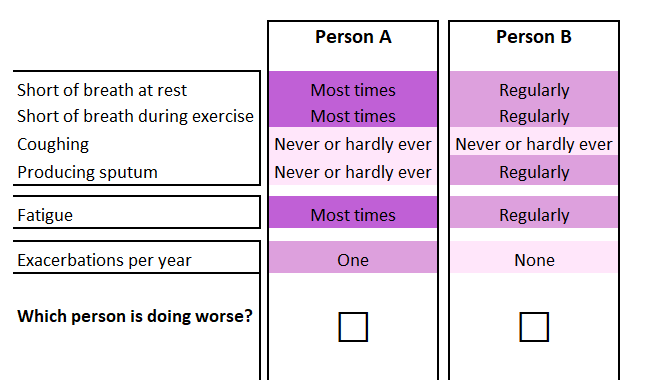 *In contrast to FiFo, not all attributes and dimensions are presented in each choice set. Note that the attributes from the Limitations and Mental Problems domains are not in this figure. Respondents are assumed to assume that the omitted attributes have the same level for both alternatives. Colour coding was added to facilitate comparison with the FiFo design. Darker shades indicate more severe problems.Figure A3: Example of a choice set with a hierarchical information integration design*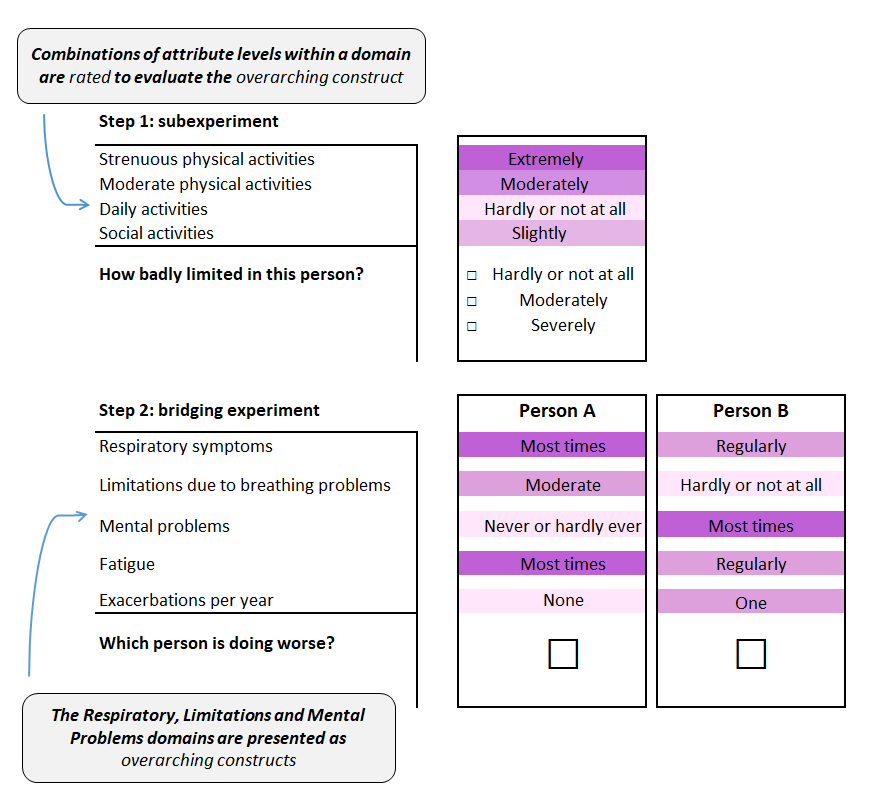 *In contrast to FiFo, not all attributes are presented in each choice set. Instead, attributes within a domain are valued in subexperiments, while overarching constructs are part of the bridging experiment. Colour coding was added to facilitate comparison with the FiFo design. Darker shades indicate more severe problems OpenBUGS code The following code was used in OpenBUGS for the Bayesian mixed logit model with additional scale parameters (1: complexity ; 2-4: folding status of Symptoms, Limitations, Mental Problems domains λ):model {# likelihoodfor (n in 1:N){ for (t in 1:T){  Y[n,t] <- 1  Y[n,t] ~ dcat2(phi[n,t]) }  for (t in 1:5){ phi[n,t] <-  inprod( beta[n,], X[n,t,]) } for (t in 6:T){ phi[n,t] <-  (block1[n,t]+block2[n,t]+block3[n,t]+block4[n,t]) * (1+scale[1]) }}for (n in 1:N){ for (t in 6:T){     block1[n,t] <- beta[n,1]  * (1 + A[n,t,1]*scale[2]) * X[n,t,1]  +                  beta[n,2]  * (1 + A[n,t,2]*scale[2]) * X[n,t,2]  +                  beta[n,3]  * (1 + A[n,t,3]*scale[2]) * X[n,t,3]  +                  beta[n,4]  * (1 + A[n,t,4]*scale[2]) * X[n,t,4]  +                  beta[n,5]  * (1 + A[n,t,5]*scale[2]) * X[n,t,5]  +                  beta[n,6]  * (1 + A[n,t,6]*scale[2]) * X[n,t,6]  +                  beta[n,7]  * (1 + A[n,t,7]*scale[2]) * X[n,t,7]  +                  beta[n,8]  * (1 + A[n,t,8]*scale[2]) * X[n,t,8]     block2[n,t] <- beta[n,9]  * (1 + B[n,t,9]*scale[3]) * X[n,t,9]   +                  beta[n,10] * (1 + B[n,t,10]*scale[3]) * X[n,t,10] +                 beta[n,11] * (1 + B[n,t,11]*scale[3]) * X[n,t,11] +                  beta[n,12] * (1 + B[n,t,12]*scale[3]) * X[n,t,12] +                  beta[n,13] * (1 + B[n,t,13]*scale[3]) * X[n,t,13] +                  beta[n,14] * (1 + B[n,t,14]*scale[3]) * X[n,t,14] +                  beta[n,15] * (1 + B[n,t,15]*scale[3]) * X[n,t,15] +                  beta[n,16] * (1 + B[n,t,16]*scale[3]) * X[n,t,16]    block3[n,t] <- beta[n,17] * (1 + C[n,t,17]*scale[4]) * X[n,t,17] +                  beta[n,18] * (1 + C[n,t,18]*scale[4]) * X[n,t,18] +                  beta[n,19] * (1 + C[n,t,19]*scale[4]) * X[n,t,19] +                  beta[n,20] * (1 + C[n,t,20]*scale[4]) * X[n,t,20] +                 beta[n,21] * (1 + C[n,t,21]*scale[4]) * X[n,t,21] +                 beta[n,22] * (1 + C[n,t,22]*scale[4]) * X[n,t,22] +                 beta[n,23] * (1 + C[n,t,23]*scale[4]) * X[n,t,23] +                 beta[n,24] * (1 + C[n,t,24]*scale[4]) * X[n,t,24] +                 beta[n,25] * (1 + C[n,t,25]*scale[4]) * X[n,t,25] +                 beta[n,26] * (1 + C[n,t,26]*scale[4]) * X[n,t,26]  block4[n,t] <- beta[n,27] * X[n,t,27] +                 beta[n,28] * X[n,t,28] +                 beta[n,29] * X[n,t,29] +                 beta[n,30] * X[n,t,30] 					 }}# priors on scale parametersfor (s in 1:4){scale[s] ~ dnorm(0,0.01)}# multivariate normal prior on beta for (n in 1:N){ beta[n,1:V] ~ dmnorm(mu_beta[], Tau_beta[,]) } mu_beta[1:V] ~ dmnorm(hyper_mu_beta[],hyper_tau_beta[,])Tau_beta[1:V,1:V] ~ dwish(scale_beta[,],V)for (b in 1:V){      hyper_mu_beta[b] <- 0   for (bb in 1:V){    hyper_tau_beta[b,bb] <- equals(b,bb)/100   scale_beta[b,bb] <- equals(b,bb)}}# Monitor SD of beta[n]covar[1:V,1:V] <- inverse(Tau_beta[,])for (b in 1:V){ SD[b] <- sqrt(covar[b,b]) }# Log-likelihood for WAICfor (n in 1:N){ for (t in 1:T){LL_task[n,t] <- -1 * log(1+ exp(phi[n,t])) } LL_resp[n] <- sum(LL_task[n,])}LL <- sum(LL_resp[])}}On average, during the past week, how often did you feel: On average, during the past week, how often did you feel: On average, during the past week, how often did you feel: On average, during the past week, how often did you feel: On average, during the past week, how often did you feel: On average, during the past week, how often did you feel: On average, during the past week, how often did you feel: On average, during the past week, how often did you feel: On average, during the past week, how often did you feel: On average, during the past week, how often did you feel: NeverNeverNeverHardly everA few timesSeveral timesMany timesA great many timesAlmost all the time1    Short of breath at rest?☐☐☐☐☐☐☐☐☐2    Short of breath doing physical activities?☐☐☐☐☐☐☐☐☐3    Concerned about getting a cold or your 
  breathing getting worse?☐☐☐☐☐☐☐☐☐4    Depressed (down) because of your breathing 
       problems?☐☐☐☐☐☐☐☐☐In general, during the past week, how much of the time:In general, during the past week, how much of the time:In general, during the past week, how much of the time:In general, during the past week, how much of the time:In general, during the past week, how much of the time:In general, during the past week, how much of the time:In general, during the past week, how much of the time:In general, during the past week, how much of the time:In general, during the past week, how much of the time:In general, during the past week, how much of the time:NeverNeverHardly everA few timesSeveral timesMany timesA great many timesAlmost all the time5    Did you cough?5    Did you cough?☐☐☐☐☐☐☐☐6    Did you produce phlegm?6    Did you produce phlegm?☐☐☐☐☐☐☐☐On average, during the past week, how limited were you in these activities because of your breathing problems:On average, during the past week, how limited were you in these activities because of your breathing problems:On average, during the past week, how limited were you in these activities because of your breathing problems:On average, during the past week, how limited were you in these activities because of your breathing problems:On average, during the past week, how limited were you in these activities because of your breathing problems:On average, during the past week, how limited were you in these activities because of your breathing problems:On average, during the past week, how limited were you in these activities because of your breathing problems:On average, during the past week, how limited were you in these activities because of your breathing problems:On average, during the past week, how limited were you in these activities because of your breathing problems:On average, during the past week, how limited were you in these activities because of your breathing problems:Not limited at allVery slightly limitedSlightly limitedModerately limitedVery limited Extremely limitedTotally limited/ or unable to do7   Strenuous physical activities (such as climbing stairs, hurrying, doing sports)?7   Strenuous physical activities (such as climbing stairs, hurrying, doing sports)?7   Strenuous physical activities (such as climbing stairs, hurrying, doing sports)?☐☐☐☐☐☐☐8   Moderate physical activities (such as walking,   
 house work, carrying things)?8   Moderate physical activities (such as walking,   
 house work, carrying things)?8   Moderate physical activities (such as walking,   
 house work, carrying things)?☐☐☐☐☐☐☐9   Daily activities at home (such as dressing,  
      washing yourself)?9   Daily activities at home (such as dressing,  
      washing yourself)?9   Daily activities at home (such as dressing,  
      washing yourself)?☐☐☐☐☐☐☐10 Social activities (such as talking, being with children, visiting friends/relatives)?10 Social activities (such as talking, being with children, visiting friends/relatives)?10 Social activities (such as talking, being with children, visiting friends/relatives)?☐☐☐☐☐☐☐ How often in the past week did you suffer from: How often in the past week did you suffer from: How often in the past week did you suffer from: How often in the past week did you suffer from: How often in the past week did you suffer from: How often in the past week did you suffer from: How often in the past week did you suffer from: How often in the past week did you suffer from: How often in the past week did you suffer from: How often in the past week did you suffer from:NeverHardly everA few timesSeveral timesMany timesA great many timesAlmost all the time11 Worry?11 Worry?11 Worry?☐☐☐☐☐☐☐12 Listlessness?12 Listlessness?12 Listlessness?☐☐☐☐☐☐☐13 A tense feeling?13 A tense feeling?13 A tense feeling?☐☐☐☐☐☐☐14 Fatigue? 14 Fatigue? 14 Fatigue? ☐☐☐☐☐☐☐